Supplementary figure 3. Guichard et al.Supplementary figure 3: Pharmacokinetics modelling of AZD2014 intermittent dosing schedule.Observed data are symbols with error bars being +/- standard error of the mean. Solid lines are the model fit of a two compartment model with first order absorption. The model is the same as shown in supplementary figure 2A.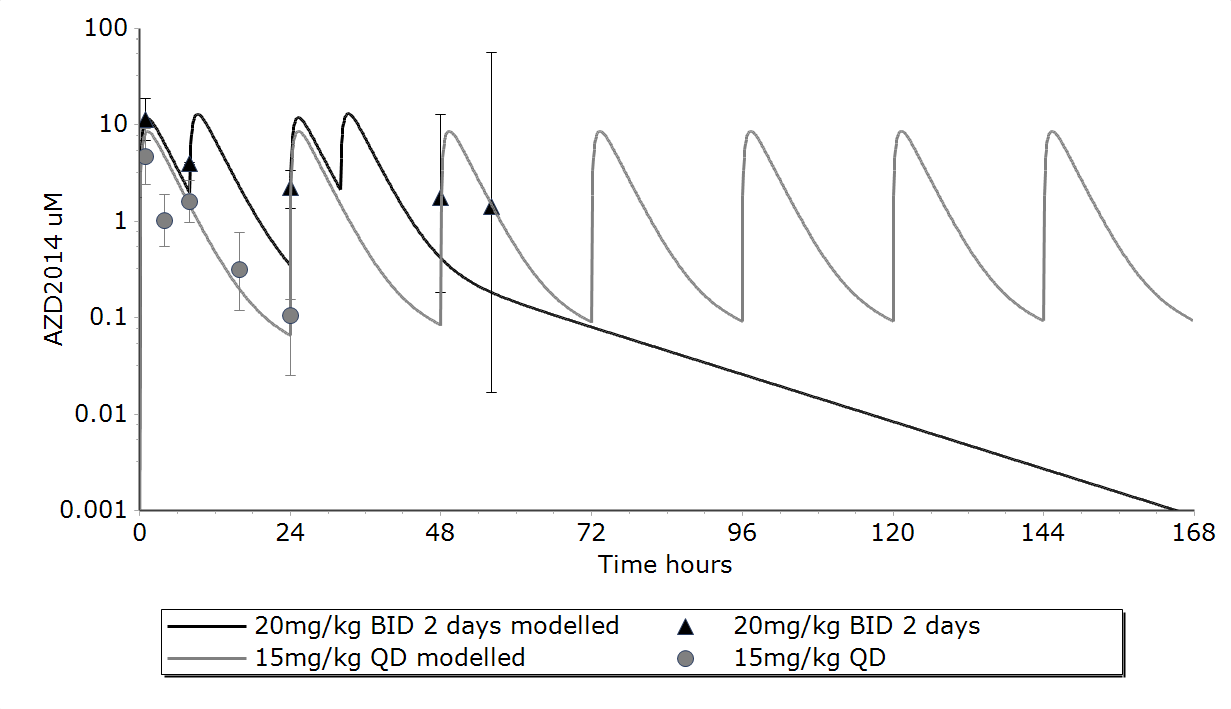 